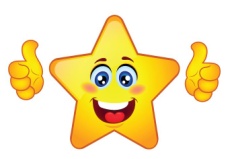 Descrivi la tua scuola.Qual è stata la tua prima impressione della scuola?Sei uno bravo studente?Qual è la tua opinione delle tue materia?Qual è la tua materia preferita?Chi è il tuo insegnante preferito? Perché?Cosa pensi sia l'aspetto peggiore della scuola?Cosa pensi sia l'aspetto peggiore della scuola?Che cosa faranno i tuoi genitori se non ricevi buoni voti? 